Guía de apoyo 8º básico lenguaje Nombre: _____________________________________________________________Pasos para comprender un texto de tipo informativoPaso 1: Leer el texto. Y Releer si es necesario.Paso 2: Anotar al costado de cada párrafo: ¿De qué habla? ¿Qué información aporta?Paso 3: Subrayar las palabras que no conozco, buscarlas o tratar de entenderlas en contexto. Paso 4: Leer las preguntas. Identificar palabras claves. Entender qué me preguntan. Paso 5: Volver al texto. Guiándome por las anotaciones y releer partes que me sirvan.Paso 6: Identificar respuesta y marcarla o escribirla. ACTIVIDAD 1A continuación, se presenta una noticia en la cual deberás realizar los primeros tres pasos para comprender un texto de tipo informativo. Una vez que tengan la actividad lista deberán enviarla al correo de la profesora Valentina, valentina.rojas@colegioamericovespucio.cl Pueden enviar una foto de la actividad o hacerlo en Word y enviarlo. 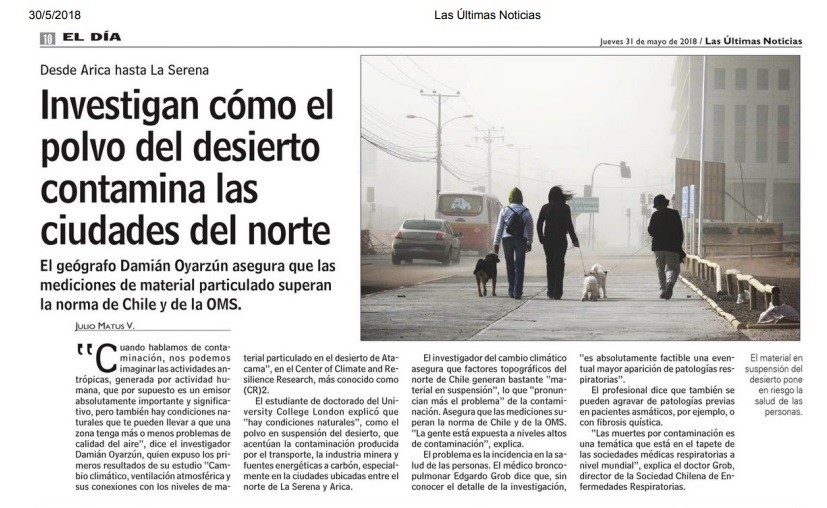 